Ústav řeckých a latinských studií FF UKa Institut věd o antickém starověku Heinricha Schliemanna na Univerzitě v Rostocku srdečně zvou na společný workshop (v angličtině)Roma, Praga, Rostochium:Obraz a chvála města v latinské literatuře / Städtebild und -lob in der lateinischen Literaturkterý se koná ve středu 16.3.2016 ve Sweerts-Šporkově paláci, Hybernská 3, Praha 1, č. 303.Program:9:00-10:30	zahájení a úvodní přednáška Mgr. Evy Chodějovské, PhD. (Historický ústav AV ČR): The Image of the City of Prague throughout the Centuries 10:30-11:40	Katharina Gawor – Anne Schumacher – Torben Behm (Rostock): David Chytraeus: Praeceptor rhetoricae et laudator urbis 11:40-12:00	přestávka na kávu  12:00-13:10	Iveta Pastyříková – Michal Vokurka – Vojtěch Pelc (Praha):		Excidium uti memoria et laus: Three poems about the conflagration of Prague 13:10-14:30	přestávka na oběd14:30-15:40	Lars Keßler – Fromut Lepthien – David Mammel – Gunhild Pingsmann (Rostock): Mirari et Admirari: The Mirabilia Urbis Romae as Literature of Wondering 15:40-16:50	Magda Králová – Jan Ctibor (Praha):		Cives urbibus ut hominibus liberi sunt decori (?). Description of the inhabitants of Prague by Czech and foreign authors 16:50-17:10	přestávka na kávu17:10-18:20	Maria Dreier – Paul Reichetanz – Konrad Löbcke – Markus Kersten (Rostock): Praising through Intertext. On Jakob Liefer´s literary technique in Bellum Sundense (1639) 18:20-18:30	zakončení workshopu bližší informace: Martin Bažil (martin.bazil@ff.cuni.cz)Workshop se koná s finanční podporou 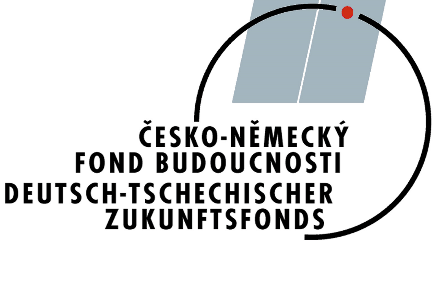 Česko-německého fondu budoucnosti a za přispění Kabinetu pro klasická studia při Filosofickém ústavu AV ČR